Турникет-трипод TTR-04.1Турникет-трипод TTR-04 обеспечивает контроль доступа на проходных предприятий и организаций. Модель TTR-04.1 предназначена для эксплуатации внутри помещений.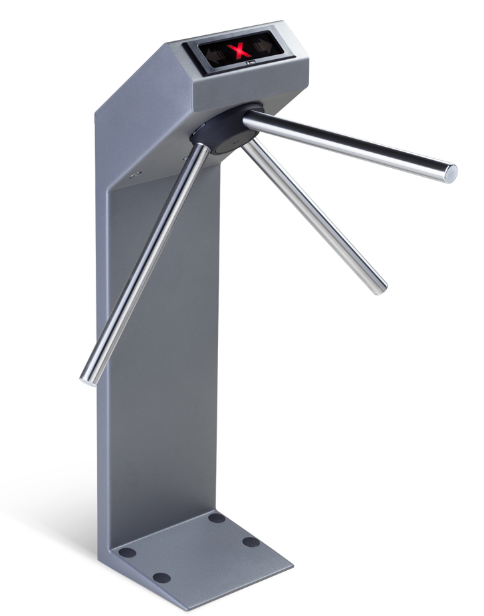 Состав:турникет со встроенной электроникой управления;пульт дистанционного управления.Компактная конструкция позволяет использовать турникет TTR-04.1 на проходных любой конфигурации.Управление турникетом TTR-04.1 возможно как от системы контроля доступа, так и автономно с помощью пульта дистанционного управления (входит в стандартный комплект поставки) или устройства радиоуправления (приобретается отдельно).Возможность выбора режима управления (импульсный или потенциальный) обеспечивает корректную работу в системах контроля доступа любых производителей.Режим работы — разрешение или запрет прохода — может быть задан независимо для каждого направления прохода. Встроенные в стойку турникета оптические датчики поворота преграждающих планок фиксируют реальный факт прохода и его направление, что обеспечивает корректный учет рабочего времени в системах контроля доступа.Плата блока управления конструктивно размещена в корпусе турникета. Механизм доворота обеспечивает автоматический доворот преграждающих планок до исходного положения после каждого прохода. Встроенный гидравлический демпфер обеспечивает плавную и бесшумную работу турникета.Специальный вход управления Fire Alarm позволяет подключать устройство, подающее команду аварийной разблокировки (например, от пожарной сигнализации).Предусмотрены релейные выходы для подключения дополнительных выносных индикаторов запрета/разрешения проходов.Возможно подключение к турникету датчика контроля зоны прохода и сирены.Опционально турникет может комплектоваться преграждающими планками «Антипаника», которые позволяют в экстренных ситуациях быстро освободить проход без применения специальных ключей или инструментов.Кроме этого, в турникет встроен замок механической разблокировки, позволяющий, в случае необходимости, с помощью ключа разблокировать его (обеспечить свободный поворот преграждающих планок).При расчете количества турникетов, необходимого для обеспечения быстрого и удобного прохода людей, рекомендуется устанавливать по одному турникету на каждые 500 человек, работающих в одну смену, или из расчета пиковой нагрузки 30 человек в минуту.При необходимости турникеты могут комплектоваться ограждениями, выполненными с ними в едином дизайне.СПЕЦИФИКАЦИЯНапряжение питания12В постоянного токаМощностьне более 8,5 ВтТок потребленияне более 0,7 АКоличество направлений прохода2Пропускная способность в режиме однократного прохода30 чел./минПропускная способность в режиме свободного прохода60 чел./минГабаритные размеры (длина×ширина×высота), без планок280×260×1050 ммГабаритные размеры (длина×ширина×высота), с планками855×810×1050 ммШирина зоны прохода600 ммРабочий температурный диапазонот +1°C до +50°CСтепень защиты оболочки IPIP41Средний срок службы8 летСредняя наработка на отказне менее 4 000 000 проходов